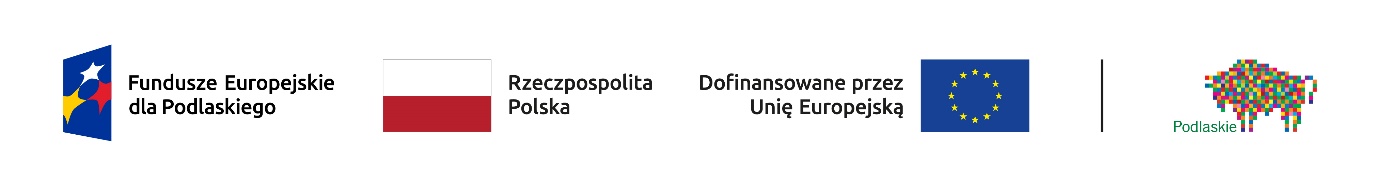 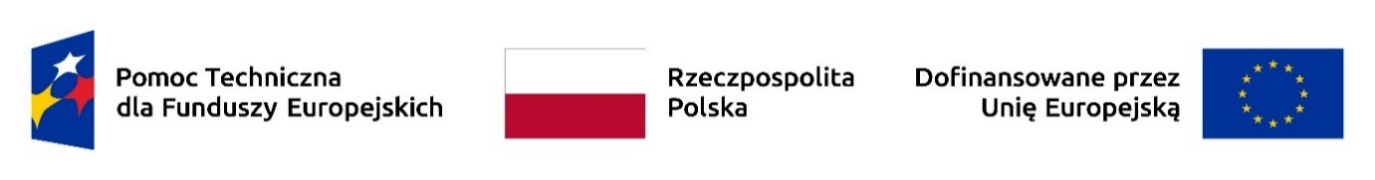 Załącznik nr 1 do SWZSzczegółowy opis przedmiotu zamówienia – Część IPrzedmiotem zamówienia jest sukcesywna dostawa artykułów papierniczych  na potrzeby Instytucji Zarządzającej Regionalnym Programem Operacyjnym Województwa Podlaskiego.Wykaz ilościowo-asortymentowy zawiera załącznik nr 1a do SWZ wraz 
z wymaganiami jakościowymi odnoszącymi się do głównych elementów składających się na przedmiot zamówienia.Podstawą zakupu artykułów papierniczych przez Zamawiającego będą zamówienia składane w trybie określonym w umowie.Każdy dostarczony artykuł powinien być dopuszczony do obrotu i stosowania na terenie Polski zgodnie z obowiązującymi przepisami.Wykonawca zobowiązuje się do realizacji przedmiotu umowy w formie sukcesywnych dostaw do następującej lokalizacji :Urząd Marszałkowski Województwa Podlaskiego, ul. Poleska 89, Białystok.Zamówienia Zamawiającego będą składane za pośrednictwem poczty elektronicznej w terminie określonym w umowie. Dostawę uważa się za wykonaną w terminie, jeżeli wszystkie artykuły z zamówienia Zamawiającego będą dostarczone we wskazanych miejscach dostawy w terminie określonym 
w zamówieniu. Reklamacje Zamawiającego będą składane za pośrednictwem poczty elektronicznej w terminie i na warunkach określonych w umowie. Zamawiający wymaga, aby oferowane artykuły papiernicze były fabrycznie nowe, nie mogą nosić znamion użytkowania i uszkodzeń zewnętrznych.Artykuły mają być opakowane oryginalnie, opakowania mają być nienaruszone, posiadać zabezpieczenia zastosowane przez producenta oraz znaki identyfikujące produkt.Artykuły oferowane przez Wykonawcę powinny charakteryzować się jednoznacznie zidentyfikowaną nazwą producenta. W przypadku, gdy w wykazie ilościowo-asortymentowym ( załącznik 1a do SWZ) występują inne jednostki miary artykułów papierniczych niż oferowane na rynku np. artykuł pakowany jest zbiorczo, a w załączniku 1a do SWZ jest podany 
w jednostkach  miary szt. Zamawiający oczekuje wyceny według miar podanych w załączniku 1a do SWZ natomiast produkt może być dostarczony w takich opakowaniach, jakie są dostępne na rynku. Jeżeli dany produkt jest dostępny na rynku w opakowaniu określonym w załączniku 1a do SWZ,  Wykonawca nie ma możliwości dostarczania go w innym opakowaniu, aktualnie dostępnym 
u Wykonawcy.Termin przydatności do użycia dostarczonych artykułów nie może być krótszy niż 12 miesięcy, licząc od daty dostawy.Wykonawca ma obowiązek dostarczyć wraz z wniesieniem artykuły papiernicze w miejsce wskazane przez Zamawiającego. Transport, wniesienie oraz ubezpieczenie przedmiotu dostawy do chwili odbioru przez Zamawiającego będą odbywały się na koszt i ryzyko Wykonawcy.Jednocześnie Zamawiający zaznacza, że jeśli użył określonych znaków towarowych, patentów lub pochodzenia miało to służyć doprecyzowaniu opisu technicznego i w żaden sposób nie zobowiązuje Wykonawcy do zaoferowania produktu konkretnego modelu czy tez producenta.